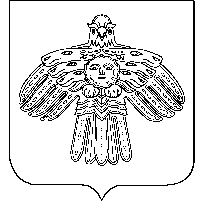 «УЛЫС  ОДЕС»  КАР  ОВМÖДЧÖМИНСА  СÖВЕТСОВЕТ  ГОРОДСКОГО  ПОСЕЛЕНИЯ  «НИЖНИЙ  ОДЕС»___________________________________________________________КЫВКÖРТÖДРЕШЕНИЕ«26» апреля 2019 года                                                                         № XXIV - 103 Отчет о ходе реализации Программы «Противодействие коррупции в муниципальном образовании городского поселения «Нижний Одес» на 2018-2020 годы» за 2018 годРуководствуясь Федеральным законом Российской Федерации от 25.12.2008 № 273-ФЗ «О противодействии коррупции», заслушав отчет о ходе реализации Программы «Противодействие коррупции в муниципальном образовании городского поселения «Нижний Одес» на 2018-2020 годы» за 2018 год,Совет городского поселения  «Нижний Одес» решил:1. Одобрить отчет о ходе реализации Программы «Противодействие коррупции в муниципальном образовании городского поселения «Нижний Одес» на 2018-2020 годы» за 2018 год.2. Поручить администрации городского поселения «Нижний Одес» продолжить в 2019 году реализацию антикоррупционных мероприятий, предусмотренных программой «Противодействие коррупции в муниципальном образовании городского поселения «Нижний Одес» на 2018-2020 годы».3. Настоящее решение вступает в силу со дня его принятия.Председатель Совета поселения  городского поселения «Нижний Одес» -                                             Н.П. ЧистоваПриложениек решению Советагородского поселения «Нижний Одес»от 26.04.2019 г. № XXIV- 103Отчет о ходе реализации Программы«Противодействие коррупции в муниципальном образовании городского поселения «Нижний Одес»» на 2018-2020 годы» за 2018 год1 задача. Совершенствование правовых основ, в том числе касающихся системы запретов, ограничений и требований, установленных в целях противодействия коррупции, и организационных мер, направленных на противодействие коррупции в муниципальном образовании городского поселения «Нижний Одес», выявление и устранение коррупционных рисковВ 2018 году в администрации ГП «Нижний Одес» разработано и утверждено 13 муниципальных правовых актов в целях реализации федерального и республиканского законодательства по противодействию коррупции. Положения принятых правовых актов касались следующих вопросов:подача заявления лицом, замещающим должность муниципальной службы, о невозможности по объективным причинам представить сведения о доходах, расходах, об имуществе и обязательствах имущественного характера своих супруги (супруга) и несовершеннолетних детей;обращение гражданина, замещавшего должность муниципальной службы, о даче согласия на замещение на условиях трудового договора должности в организации и (или) выполнение в данной организации работы (оказания услуги) на условиях гражданско-правового договора;подача уведомления представителя нанимателя (работодателя) муниципальными служащими, замещающими должности муниципальной службы, о намерении выполнять иную оплачиваемую работу;утверждение положения о предотвращении и урегулировании конфликта интересов лиц, замещающих в Администрации городского поселения «Нижний Одес» должности, не являющиеся должностями муниципальной службы;участие муниципальных служащих на безвозмездной основе в управлении некоммерческой организацией;проверка достоверности и полноты сведений, представляемых гражданами, претендующими на замещение муниципальных должностей и лицами, замещающими муниципальные должности и соблюдения ограничений лицами, замещающими муниципальные должности в Совете городского поселения «Нижний Одес»обращение лиц, замещавших должности муниципальной службы, за пенсией за выслугу лет, назначения пенсии за выслугу лет и изменения ее размера, выплаты пенсии за выслугу лет, ее приостановления, возобновления, прекращения и восстановления;увольнения (досрочного прекращения полномочий, освобождения от должности) в связи с утратой доверия лиц, замещающих муниципальные должности;квалификационные требования для замещения должностей муниципальной службы.;приведение мероприятий, включенных в антикоррупционную программу МО ГП «Нижний Одес», в соответствие с Национальным планом противодействия коррупции на 2018-2020 годы, утвержденным  Указом Президента Российской Федерации от 29 июня 2018 года № 378.В 2018 году проведена антикоррупционная экспертиза 70 нормативных правовых актов и их проектов (выявлено 8 коррупциогенных факторов), выявленные коррупциогенные факторы устранены.По вопросу взаимодействия органов государственной власти Республики Коми, государственных органов Республики Коми, органов местного самоуправления в Республике Коми с федеральными органами государственной власти и иными государственными органами в сфере противодействия коррупции в администрации городского поселения «Нижний Одес» действует Положение о взаимодействии в правотворческой деятельности Совета, администрации муниципального образования городского поселения «Нижний Одес» и прокуратуры города Сосногорска, которое утверждено в апреле 2014 года.В целях решения основных задач, поставленных Национальным планом на 2018-2020 годы, в августе 2018 года Постановлением руководителя администрации городского поселения «Нижний Одес» утверждена Программа «Противодействие коррупции в муниципальном образовании городского поселения «Нижний Одес» (2018-2020 годы).Проект муниципальной антикоррупционной программы для проведения общественных обсуждений был размещен на едином региональном интернет-портале pravo.rkomi.ru, на официальном сайте МО ГП «Нижний Одес» нижний-одес.рф.В администрации ГП «Нижний Одес» разработаны административные регламенты осуществления муниципального контроля за использованием, содержанием и сохранностью муниципального жилищного фонда и контроля за сохранностью автомобильных дорог местного значения в границах населенных пунктов муниципального образования городского поселения «Нижний Одес» (утверждены постановлениями от 02.07.2013 № 169 и 01.10.2012 № 168).В 2018 году внесены изменения в 1 административный регламент осуществления муниципального контроля за использованием, содержанием и сохранностью муниципального жилищного фонда (изменения утверждены Постановлением администрации городского поселения «Нижний Одес» от 12.04.2018 № 109).В 2018 году с муниципальными служащими проведено 5 совещаний об организационных, разъяснительных и иных мерах  по предупреждению и устранению причин  выявленных нарушений (в соответствии  Федеральным Законом «О противодействии коррупции»). В этой связи на совещаниях рассмотрены следующие вопросы:	обзоры за 4 квартал 2017 года, 1 и 2 квартал 2018 года правоприменительной практики по результатам вступивших в законную силу решений судов, о признании недействительными ненормативных правовых актов, незаконными решений и действий (бездействия) федеральных органов государственной власти, органов государственной власти субъектов Российской Федерации, органов местного самоуправления, других органов, организаций, наделенных федеральным законом отдельными государственными или иными публичными полномочиями, и их должностных лиц в целях выработки и принятия мер по предупреждению и устранению причин выявленных нарушений;	об эффективном функционировании комиссии по соблюдению требований к служебному поведению муниципальных служащих и урегулированию конфликта интересов;запреты на дарение подарков лицам, замещающим должности муниципальной службы, а также на получение ими подарков в связи с выполнением служебных (трудовых) обязанностей (осуществлением полномочий).Информация о проведенных совещаниях размещена на официальном сайте муниципального образования городского поселения «Нижний Одес» нижний-одес.рф.Таким образом, мероприятия, направленные на решение задачи по совершенствованию правовых основ и организационных мер, направленных на противодействие коррупции в администрации городского поселения «Нижний Одес» в 2018 году выполнены.2 задача. Повышение эффективности противодействия коррупции и совершенствование антикоррупционных механизмов в реализации кадровой политики в МО ГП «Нижний Одес»В целях решения второй задачи Программы на 2018-2020 годы в 2018 году выполнены следующие мероприятия:В администрации ГП «Нижний Одес» продолжена работа по обеспечению действенного функционирования комиссий по соблюдению требований к служебному поведению муниципальных служащих и урегулированию конфликта интересов:  в 2018 году в администрации ГП «Нижний Одес» проведено 7 заседаний комиссии по соблюдению требований к служебному поведению муниципальных служащих и урегулированию конфликта интересов, на которых рассмотрены следующие вопросы:1. О рассмотрении уведомления    муниципального служащего, замещающего должность руководителя отдела правовой работы и административно-хозяйственной деятельности, о намерении выполнять иную оплачиваемую работу и установлении наличия или отсутствия в случае выполнения данной работы конфликта интересов.2. Рассмотрение уведомления муниципального служащего, замещающего должность руководителя отдела жилищно-коммунального хозяйства, землепользования и управления муниципальным имуществом, о намерении выполнять иную оплачиваемую работу и установлении наличия или отсутствия в случае выполнения данной работы конфликта интересов.3. Рассмотрение уведомления муниципального служащего, замещающего должность заместителя руководителя о намерении выполнять иную оплачиваемую работу и установлении наличия или отсутствия в случае выполнения данной работы конфликта интересов.4. О рассмотрении итогов внутреннего мониторинга достоверности и полноты сведений о доходах, об имуществе и обязательствах имущественного характера, представленных муниципальным служащим  за 2017 год.5. О рассмотрении итогов внутреннего мониторинга достоверности и полноты сведений о доходах, об имуществе и обязательствах имущественного характера, представленных  муниципальным служащим  за 2017 год.5.1. О рассмотрении итогов внутреннего мониторинга достоверности и полноты сведений о доходах, об имуществе и обязательствах имущественного характера, представленных  муниципальным служащим  за 2017 год.6. О рассмотрении уведомления муниципального служащего, замещающего должность руководителя отдела администрации городского поселения «Нижний Одес» о намерении выполнять иную оплачиваемую работу и установлении наличия или отсутствия в случае выполнения данной работы конфликта интересов.  7. Рассмотрение вопроса о недостоверных и неполных представленных сведений о доходах, расходах, об имуществе и обязательствах имущественного характера за 2017 год руководителем отдела жилищно-коммунального хозяйства, землепользования и управления муниципальным имуществом администрации городского поселения «Нижний Одес» и ее супруга. 7.1. Рассмотрение вопроса о недостоверных и неполных представленных сведений о доходах, расходах, об имуществе и обязательствах имущественного характера при приеме на работу на отчетную дату заместителем руководителя администрации городского поселения «Нижний Одес» и его несовершеннолетних детей. Комиссией рекомендовано не применять меры дисциплинарной ответственности к муниципальным служащим администрации ГП «Нижний Одес».Администрацией ГП «Нижний Одес» в 2018 году приняты сведения о доходах, расходах, об имуществе и обязательствах имущественного характера от 4 лиц, замещающих должности муниципальной службы, из них предоставили справки с использованием специального программного обеспечения «Справки БК» 4 муниципальных служащих, что составляет 100 %.Также, приняты сведения о доходах, расходах, об имуществе и обязательствах имущественного характера 1 руководителя муниципального учреждения МБУ «Дом культуры пгт. Нижний Одес», справка предоставлена с использованием специального программного обеспечения «Справки БК».Ежегодно лицом, ответственным за профилактику коррупционных и иных правонарушений в администрации ГП «Нижний Одес», ежегодно осуществляется внутренний мониторинг полноты и достоверности представленных сведений о доходах, расходах, об имуществе и обязательствах имущественного характера. В 2018 году внутренний мониторинг полноты и достоверности сведений о доходах проведен в отношении: 3-х муниципальных служащих администрации ГП «Нижний Одес», что составляет 100 % от общего числа муниципальных служащих. 1 руководителя муниципального учреждения, что составляет 100 % от общего числа руководителей муниципальных учреждений. По результатам внутреннего мониторинга выявлено, что полнота и достоверность представленных руководителем муниципального учреждения и муниципальными служащими сведений о доходах, расходах, об имуществе и обязательствах имущественного характера не вызывает сомнений.В отношении одного муниципального служащего, претендующего на замещение должности муниципальной службы, сведения о доходах, об имуществе и обязательствах имущественного характера, в 2018 году были проанализированы.Решения о проведении проверки достоверности и полноты сведений о доходах, об имуществе и обязательствах имущественного характера, представленных руководителями муниципальных учреждений не принимались.В 2018 году инициировано проведении 2-х проверок достоверности и полноты представленных сведений о доходах, об имуществе и обязательствах имущественного характера, на основании информации, поступившей от лица, ответственного за профилактику коррупционных и иных правонарушений в администрации ГП «Нижний Одес».По результатам проверок меры дисциплинарной ответственности к муниципальным служащим не применялись.В 2018 году в рамках осуществления контроля за соблюдением лицами, замещающими должности муниципальной службы, запретов, ограничений и требований, установленных в целях противодействия коррупции, проведена разъяснительная работа с муниципальными служащими администрации ГП «Нижний Одес» по вопросам касающимися запретов, ограничений и требований, установленных в целях противодействия коррупции, в том числе касающихся получения подарков отдельными категориями лиц, выполнения иной оплачиваемой работы.В 2018 году в администрацию ГП «Нижний Одес» поступило:4 уведомления о выполнении иной оплачиваемой работы;Уведомления рассмотрены в установленном порядке и удовлетворены. Уведомления о фактах обращений в целях склонения муниципальных служащих к свершению коррупционных правонарушений и о получении подарка в 2018 году в администрацию ГП «Нижний Одес» не поступали.В 2018 году проведены мероприятия, направленные на выявление личной заинтересованности (в том числе скрытой аффилированности), которая может привести к конфликту интересов, по результатам которых:фактов, несоблюдения лицами, замещающими муниципальные должности, должности муниципальной службы МО ГП «Нижний Одес» требований законодательства Российской Федерации о противодействии коррупции, касающихся предотвращения и урегулирования конфликта интересов, не выявлено.Кроме того, приняты меры по повышению эффективности кадровой работы:проведена инвентаризация сведений в личных делах, а также актуализированы сведения, содержащиеся в анкетах в отношении пяти муниципальных служащих администрации городского поселения «Нижний Одес», что составляет 100 % от общего числа лиц, замещающих должности муниципальной службы в администрации городского поселения «Нижний Одес».Данная работа будет осуществляться в 2019 году администрацией ГП «Нижний Одес» ежеквартально.В 2018 году оценка эффективности деятельности ответственных должностных лиц органов местного самоуправления администрации ГП «Нижний Одес» за профилактику коррупционных и иных правонарушений проведена.Эффективность деятельности должностных лиц оценивается как средняя.При назначении и при поступлении  на муниципальную службу, муниципальные служащие  знакомятся под роспись в журналах учета с нормативными правовыми актами в сфере противодействия коррупции, с перечнем должностей, при назначении на которые граждане и при замещении которых муниципальные служащие обязаны представлять сведения о доходах, об имуществе и обязательствах имущественного характера своих супруги (супруга) и несовершеннолетних детей.  С муниципальными служащими проводятся разъяснительные мероприятия по вопросам соблюдения ограничений, запретов, исполнению обязанностей, установленных в целях противодействия коррупции, недопущению ими поведения, которое может восприниматься окружающими как обещание или предложение дачи взятки либо как согласие принять взятку или как просьба о даче взятки, формированию у них негативного отношения к дарению подарков в связи с их должностным положением или в связи с исполнением ими служебных обязанностей, отрицательного отношения к коррупции. На официальном сайте городского поселения «Нижний Одес» в сети Интернет размещены Памятки  муниципальному служащему об основах антикоррупционного поведения, Памятка по предотвращению случаев получения и вымогательств взяток, с которыми муниципальные служащие ознакомлены.При увольнении муниципальных служащим с ними проводится беседа об обязанности в течение двух лет после увольнения с государственной (муниципальной) службы при заключении трудовых договоров или гражданско-правовых договоров на выполнение работ (оказание услуг),     сообщать работодателю сведения о последнем месте своей службы (ст. 64.1 Трудового кодекса Российской Федерации, ст. 12 Федерального закона от 25 декабря 2008 г. № 273-ФЗ «О противодействии коррупции»).Муниципальным служащим при увольнении выдается уведомление  под роспись.Таким образом, мероприятия, направленные на решение задачи по повышению эффективности противодействия коррупции и совершенствование антикоррупционных механизмов в реализации кадровой политики в МО ГП «Нижний Одес», выполнены.3 задача. Повышение эффективности просветительских, образовательных и иных мероприятий, направленных на формирование антикоррупционного поведения лиц, замещающих должности в органах местного самоуправления муниципального образования городского поселения «Нижний Одес», муниципальных учреждениях, популяризацию в обществе антикоррупционных стандартов и развитие общественного правосознанияВ целях повышения эффективности образовательных мероприятий, направленных на формирование антикоррупционного поведения лиц, замещающих должности в органах местного самоуправления муниципального образования городского поселения «Нижний Одес», муниципальных учреждениях, в 2018 году проведены мероприятия по профессиональному развитию муниципальных служащих, в которых приняли участие 4 служащих.Обучение осуществлялось по следующим программам и темам:программа дополнительного профессионального образования (повышения квалификации) по теме: «Вопросы профилактики и предотвращения коррупционных правонарушений в сфере жилищно-коммунального хозяйства, дорожного строительства, земельных и имущественных отношений, градостроительной деятельности» (обучено 2 человека);программа дополнительного профессионального образования (повышения квалификации) по теме: «Функции подразделений кадровых служб государственных органов и органов местного самоуправления по профилактике коррупционных и иных правонарушений (базовый уровень)» (обучено 2 человека).В 2018 году проведен комплекс соответствующих организационных, разъяснительных и иных мер по соблюдению лицами, замещающими должности муниципальной службы, ограничений, запретов, исполнению обязанностей, установленных в целях противодействия коррупции, среди которых:ознакомление с методическими рекомендациями и информационными письмами, подготовленными Министерством труда и социальной защиты РФ, Администрацией Главы Республики Коми;ознакомление с правоприменительной практикой по результатам вступивших в законную силу решений судов, о признании недействительными ненормативных правовых актов, незаконными решений и действий (бездействия) органов, организаций и их должностных лиц в целях выработки и принятия мер по предупреждению и устранению причин выявленных нарушений;проведение тестирования на знание законодательства по противодействию коррупции приуроченное к Международному дню борьбы с коррупцией (9 декабря);размещение информации по антикоррупционной тематике в разделе «Противодействие коррупции» на официальном сайте МО ГП «Нижний Одес» в сети «Интернет» и на стендах администрации ГП «Нижний Одес».В целях популяризации в обществе антикоррупционных стандартов и развития общественного правосознания администрацией ГП «Нижний Одес» запланировано проведение «прямых линий» с гражданами на 2019 год.Таким образом, в 2018 году проведена работа по повышению эффективности просветительских, образовательных и иных мероприятий, направленных на формирование антикоррупционного поведения лиц, замещающих должности муниципальной службы.4 задача. Расширение взаимодействия органов местного самоуправления муниципального образования городского поселения «Нижний Одес», с институтами гражданского общества по вопросам реализации антикоррупционной политики, повышение эффективности мер по созданию условий для проявления общественных антикоррупционных инициативВ 2018 году на едином региональном интернет-портале для размещения проектов нормативных правовых актов Республики Коми размещено 2 проекта муниципальных нормативных правовых актов администрации ГП «Нижний Одес» для общественного обсуждения из 55 разработанных проектов муниципальных нормативных правовых актов.В настоящее время в администрации ГП «Нижний Одес» создан и функционирует «телефон доверия». На официальном сайте администрации ГП «Нижний Одес» размещена информация о возможности сообщения гражданами о ставших известными фактах коррупции. В 2018 году обращения граждан не поступали.В 2018 году рассмотрен Отчет о ходе реализации мероприятий по противодействию коррупции за 2017 год на Комиссии по противодействию коррупции, в которую включены депутаты Совета ГП «Нижний Одес», непосредственно участвующие в заседаниях и принятии решений. Таким образом, осуществляется контроль представительным органам МО ГП «Нижний Одес» за осуществлением мер по противодействию коррупции.   Таким образом, мероприятия по взаимодействию МО ГП «Нижний Одес», с институтами гражданского общества по вопросам реализации антикоррупционной политики, повышение эффективности мер по созданию условий для проявления общественных антикоррупционных инициатив проведены.Задача 5. Совершенствование мер по противодействию коррупции в сферах, где наиболее высоки коррупционные рискиКонтроль за соблюдением требований Федерального закона от 5 апреля 2013 г. № 44-ФЗ «О контрактной системе в сфере закупок товаров, работ, услуг для обеспечения государственных и муниципальных нужд», в том числе касающихся недопущения возникновения конфликта интересов между участником закупки и заказчиком при осуществлении закупок осуществляется администрацией МР «Сосногорск». Плановая проверка, предметом которой является соблюдение администрацией городского поселения «Нижний Одес» требований Федерального закона от 5 апреля 2013 г. № 44-ФЗ «О контрактной системе в сфере закупок товаров, работ, услуг для обеспечения государственных и муниципальных нужд» будет проведена в первом полугодии 2019 года.Случаи возможного возникновения конфликта интересов между участниками закупки и заказчиком при осуществлении закупок администрацией городского поселения «Нижний Одес» не выявлены. 	Результаты проведенного анализа эффективности бюджетных расходов в сфере закупок товаров, работ, услуг для обеспечения муниципальных нужд показал, что экономия бюджетных средств по результатам осуществленных в 2018 году закупок для муниципальных нужд  по сравнению с начальной ценой контракта составила 46 470 рублей. В ходе процессов, связанных с реализацией недвижимого муниципального имущества, сдачей помещений в аренду в 2018 году коррупционных нарушений не  выявлено. Вся информация опубликовывалась в сети «Интернет» на сайте  www.torgi.gov.ru.Обеспечение жилыми помещениями отдельных категорий граждан осуществляется в соответствии со списками  граждан, стоящих на учете в качестве нуждающихся в жилых помещениях муниципального жилого фонда по администрации городского поселения «Нижний Одес» осуществляется на основании решения комиссии по жилищным вопросам. В 2018 году коррупциогенных факторов не установлено. Таким образом, в 2018 году в администрации городского поселения «Нижний Одес» реализованы мероприятия, направленные на Совершенствование мер по противодействию коррупции в сферах, где наиболее высоки коррупционные риски.Задача 6. Противодействие коррупции в муниципальных учреждениях муниципального образования городского поселения «Нижний Одес», организационно-методическое руководство, координацию и контроль за деятельностью которых осуществляют органы местного самоуправления муниципального образования городского поселения «Нижний Одес»Правовые акты в МБУ «Дом культуры пгт. Нижний Одес» по вопросам противодействия коррупции в 2018 году не разрабатывались, в связи с отсутствием необходимости. Актуализация правовых актов в МБУ в 2018 году не требовалась.В  2018 году проведено 5 заседаний комиссии по противодействию коррупции в МБУ «Дом культуры пгт. «Нижний Одес».Рассмотрены следующие вопросы:1. О реализации плана мероприятий по противодействию коррупции в МБУ «Дом культуры пгт. Нижний Одес» на 2018 год. 2. О проведении обучающего семинара для сотрудников МБУ «Дом культуры пгт. Нижний Одес» по профилактике коррупционных правонарушений.3. О подготовке и проведении тестирования среди сотрудников МБУ «Дом культуры пгт. Нижний Одес».4. О проведении собраний для родителей (законных представителей) детей посещающих кружки МБУ «Дом культуры пгт. Нижний Одес».5. Об информировании населения о реализации антикоррупционной политики в МБУ «Дом культуры пгт. Нижний Одес».В 2018 году в МБУ «Дом культуры пгт. Нижний Одес» было проведено 2 мероприятия, связанные с реализацией мер по предупреждению коррупции в муниципальных учреждениях:– обучающий семинар по теме «Профилактика коррупционных правонарушений» (19.05.2018 г.).– круглый стол по теме «Вместе против коррупции» (21.12.2018 г.).В МБУ «Дом культуры пгт. Нижний Одес» разработан и принят  нормативный правовой акт Приказ от 01.11.2017 № 65 «ОД» «О создании «Телефона доверия» по вопросам, связанным с проявлениями коррупции в муниципальном бюджетном учреждении «Дом культуры пгт. Нижний Одес». 	Информация о «телефонах доверия» находится в открытом доступе на  официальном сайте городского поселения «Нижний Одес» в сети «Интернет».В 2018 году администрацией городского поселения «Нижний Одес» проведена 1 проверка деятельности МБУ «Дом культуры пгт. Нижний Одес»  в части целевого и эффективного использования бюджетных средств. По результатам которой выявлено излишне выплаченные суммы компенсации расходов на оплату жилых помещений и коммунальных услуг специалистам муниципального учреждения.Комиссией администрации ГП «Нижний Одес» принято решение о возмещении суммы компенсации расходов на оплату жилых помещений,  коммунальных услуг и  привлечении директора муниципального учреждения к дисциплинарной ответственности.Таким образом, мероприятия по организационно-методическому руководству, по координации и контролю за деятельностью муниципального учреждения в области противодействия коррупции администрацией ГП «Нижний Одес» проведены.Задача 7. Развитие системы мониторинга эффективности антикоррупционной политики в муниципальном образовании городского поселения «Нижний Одес»В 2018 году мониторинг качества предоставления муниципальных услуг, оказываемых администрацией ГП «Нижний Одес» проведен. По результатам мониторинга уровень показателей, установленных Указом Президента Российской Федерации от 07 мая 2012 года № 601 «Об основных направлениях совершенствования системы государственного управления»,   качества предоставления муниципальных услуг достигнут.В 2018 году проведен мониторинг эффективности осуществления муниципального контроля в 2017 году, подготовлены доклады с предложениями по повышению эффективности осуществления муниципального контроля. За 2017 год администрацией городского поселения «Нижний Одес» проведена одна внеплановая проверка в отношении юридического лица. Правонарушения в ходе проведения проверки не выявлено.02.03.2018 на официальном сайте городского поселения «Нижний Одес» в сети «Интернет»  опубликован подробный  доклад администрации городского поселения «Нижний Одес» об осуществлении муниципального контроля в соответствующих сферах деятельности и об эффективности муниципального контроля в 2017 году.В 2018 году мониторинг правоприменения в 2017 году нормативных правовых актов Республики Коми, муниципальных правовых актов в сфере противодействия коррупции проведен.На официальном интернет – сайте муниципального образования городского поселения «Нижний Одес» в разделе «Противодействие коррупции» в 2018 году в подразделе «Антикоррупционная экспертиза» опубликовано 6 проектов муниципальных правовых актов, заключения и замечания от независимых экспертов не поступали.По результатам проведения мониторинга принятых муниципальных правовых актов МО ГП «Нижний Одес» по вопросам противодействия коррупции в целях установления их соответствия законодательству нарушения не выявлены.В 2018 году мониторинг правовых актов в сфере противодействия коррупции, принятых в муниципальном учреждении проведен.Актуализация правовых актов в МБУ «Дом культуры пгт. Нижний Одес» не требуется.В связи с отсутствием в 2018 году фактов проявления коррупции в администрации ГП «Нижний Одес», МБУ «Дом культуры пгт. Нижний Одес», организации проверки таких фактов информация не опубликовывалась в средствах массовой информации.В 2018 году мониторинг обеспечения прав граждан и организаций на доступ к информации о деятельности администрации ГП «Нижний Одес» проведен.Информация о деятельности администрации ГП «Нижний Одес» размещена на официальном сайте нижний-одес.рф, также информация опубликовывается в информационном бюллетене «Нижнеодесский вестник».Заседания  Совета ГП «Нижний Одес» проходят в присутствии граждан (физических лиц), в том числе представителей организаций (юридических лиц).	По результатам реализации в 2018 году Программы «Противодействие коррупции в муниципальном образовании городского поселения «Нижний Одес»» на 2018-2020 годы» достигнуто значение 12 из 13, запланированных к реализации в 2018 году.  	Оценка Программы, проведенная на основе целевых показателей (индикаторов), а также причины не достижения запланированного показателя показана в приложении № 1 к отчету о реализации Программы «Противодействие коррупции в муниципальном образовании городского поселения «Нижний Одес»» на 2018-2020 годы» за 2018 год.Приложение № 1 к отчету о реализации Программы Оценка ожидаемой эффективности от реализации ПрограммыНаименование  
индикатора   
(показателя)Оценка индикатора  (показателя)Оценка индикатора  (показателя)Причины не достижения запланированного  показателяНаименование  
индикатора   
(показателя)прогноз(на 2018 г.)факт (2018 г.)Причины не достижения запланированного  показателяПолнота правового регулирования (соответствие муниципальных правовых актов, принятых в органах местного самоуправления муниципального образования городского поселения «Нижний Одес», перечню правовых актов органа местного самоуправления в сфере противодействия коррупции, разработанному Администрацией Главы Республики Коми)11Повышение уровня удовлетворенности граждан качеством предоставляемых муниципальных услуг11Наличие утвержденных (актуализированных) административных регламентов предоставления муниципальных услуг, осуществления функций муниципального контроля11Качество разработанных проектов муниципальных правовых актов (снижение количества выявленных коррупциогенных факторов в отчетном периоде по сравнению с аналогичным периодом прошлого года)10Увеличение количествапроектов нормативных правовых актов и действующих нормативных правовыхактов, требующие внесение изменений в связи с изменением законодательства,  в отношении которых проведена антикоррупционная экспертиза.Выполнение требований законодательства о доступе к информации о деятельности органов местного самоуправления муниципального образования городского поселения «Нижний Одес», установленных Федеральным законом от 9 февраля 2009 г. № 8-ФЗ «Об обеспечении доступа к информации о деятельности государственных органов и органов местного самоуправления»11Оценка эффективности деятельности ответственных должностных лиц органов местного самоуправления муниципального образования городского поселения «Нижний Одес», за профилактику коррупционных и иных правонарушений11Степень охвата граждан, впервые поступивших на муниципальную службу, муниципальных служащих муниципального образования городского поселения «Нижний Одес», в том числе увольняющихся с муниципальной службы, тренингами по вопросам противодействия коррупции, соблюдения запретов, ограничений, требований к служебному поведению11Уровень знания антикоррупционного законодательства муниципальными служащими МО ГП «Нижний Одес»11Оценка степени соответствия содержания и наполняемости разделов, подразделов сайтов органов местного самоуправления муниципального образования городского поселения «Нижний Одес», посвященных вопросам противодействия коррупции, установленным требованиям11Представление справок о доходах, расходах, об имуществе и обязательствах имущественного характера лицами, претендующими на замещение должностей или замещающих должности, осуществление полномочий по которым влечет за собой обязанность представлять сведения о своих доходах, об имуществе и обязательствах имущественного характера, о доходах, об имуществе и обязательствах имущественного характера своих супругов и несовершеннолетних детей, с использованием специального программного обеспечения «Справки БК»11Проведение внутреннего мониторинга достоверности и полноты сведений о доходах, расходах, об имуществе и обязательствах имущественного характера, представленных муниципальными служащими, сведений о доходах, об имуществе и обязательствах имущественного характера, представленных руководителями муниципальных учреждений11Проведение должностными лицами, ответственными за работу по профилактике коррупционных и иных правонарушений в органах местного самоуправления муниципального образования городского поселения «Нижний Одес», мероприятий, направленных на выявление личной заинтересованности (в том числе скрытой аффилированности), которая может привести к конфликту интересов11Полнота правового регулирования (соответствие правовых актов, принятых в муниципальных учреждениях, перечню правовых актов учреждения в сфере противодействия коррупции, разработанному Администрацией Главы Республики Коми)11